Jak wybrać książki do czytania i na prezent?Każdemu z nas zdarza się wybierać <strong>książki do czytania</strong> albo na prezent. Podpowiadamy, jak trafić z wyborem!Książki do czytaniaNa rynku wydawniczym jest pełno ciekawych lektur: są to książki do czytania lub słuchania, ebooki, czasopisma itp. Jak trafnie wybrać lekturę? Czytaj dalej!Jak wybrać dobrą książkę do czytania?A więc jak spośród setek propozycji wybrać naprawdę wartościową, ciekawą książkę? Sprawa naprawdę nie jest prosta, ponieważ każdy z nas ma swoje preferencje. Oto kilka sprawdzonych sposobów:1. Zamiast iść do księgarni stacjonarnej, warto rozpocząć poszukiwania w księgarni internetowej. Chodzi nie tylko o większą możliwość wyboru, ale również o możliwość szybkiego i wygodnego przeglądnięcia oferty sklepu.2. Jeśli masz swój ulubiony gatunek literacki, można ograniczyć się książkami z tego gatunku. Podobnie, jeśli spodobała Ci się książka danego autora, warto zapoznać się z innymi jego dziełami.3. Przydadzą się również opinie na temat książki, które można znaleźć nie tylko na stronach księgarni, ale również na blogach, poświęconych czytaniu. Ponadto niektóre strony internetowe sugerują książki do czytania, bazując na zachowaniach i zakupach czytelników o podobnych zainteresowaniach.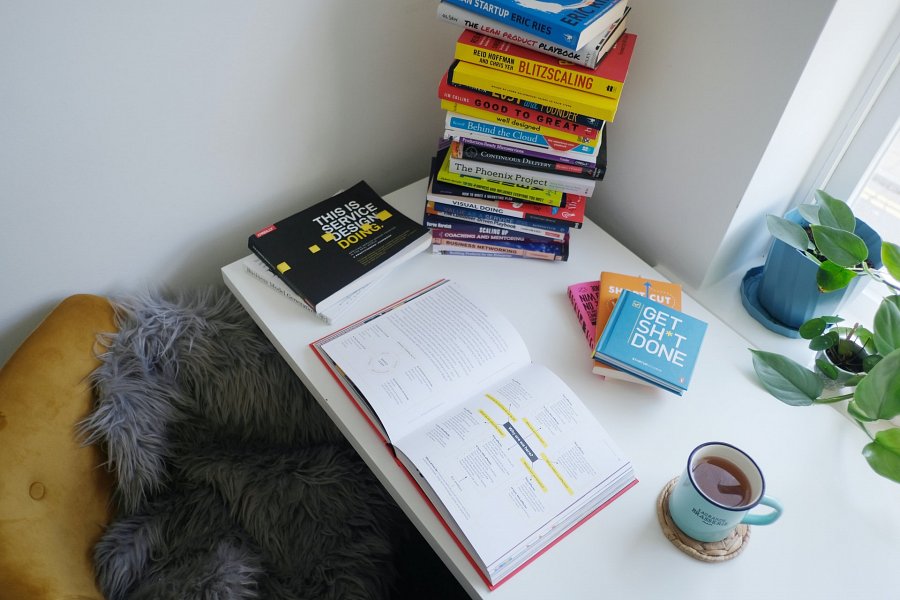 Jak trafić z książką na prezent?Książki są bardzo często wybierane na prezent, a nie tylko do własnej lektury. Aby trafić z prezentem dla bliskiej nam osoby, warto wiedzieć co nieco o jej ulubionych książkach, autorach i gatunkach. Wiedza o zainteresowaniach też jest bardzo cenna — istnieją przecież książki kulinarne, tematyczne i popularnonaukowe! Jeśli ta wiedza nieszczególnie pomaga dokonać wyboru, można rozważyć zakup karty podarunkowej w wybranej księgarni i pozwolić solenizantowi samodzielnie dokonać wyboru.